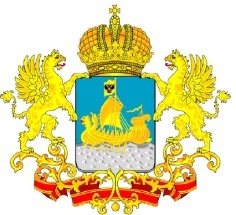 ДЕПАРТАМЕНТ ГОСУДАРСТВЕННОГОРЕГУЛИРОВАНИЯ ЦЕН И ТРИФОВКОСТРОМСКОЙ ОБЛАСТИП О С Т А Н О В Л Е Н И Еот «13» февраля  2015 года			        		             № 15/12О внесении изменений  в постановление департамента государственного регулирования цен и тарифов Костромской области                                   от 16 августа 2012 года №12/165 В связи с кадровыми изменениями в департаменте государственного регулирования цен и тарифов Костромской области, департамент  государственного регулирования цен и тарифов Костромской области  ПОСТАНОВЛЯЕТ:      1. Внести в постановление департамента государственного регулирования цен и тарифов Костромской области от 16 августа 2012 года №12/165 «О правлении департамента  государственного регулирования цен Костромской области» (в редакции  постановлений департамента государственного регулирования цен и тарифов Костромской области  от 19.09.2012 №12/191, от 01.11.2012 №12/255, от 12.03.2013 №13/29, от 05.06.2013 №13/29, от 05.06.2013 №13/112, от 11.03.2014 №14/23, от 25.08.2014 №14/114, от 15.09.2014 №14/129) следующие изменения:  должность Потаповой Екатерины Сергеевны изложить в следующей редакции: «главный специалист-эксперт сектора  финансового обеспечения департамента  государственного  регулирования цен и тарифов Костромской области»; абзац 8 пункта 1 дополнить словами: «(по согласованию)».2. Настоящее постановление вступает в силу со дня его официального опубликования.Директор   департамента                                                                И.Ю.Солдатова